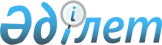 О внесении дополнений в приказ Министра финансов Республики Казахстан от 18 сентября 2014 года № 403 "Некоторые вопросы Единой бюджетной классификации Республики Казахстан"Приказ Министра финансов Республики Казахстан от 23 февраля 2018 года № 265. Зарегистрирован в Министерстве юстиции Республики Казахстан 23 февраля 2018 года № 16419.
      ПРИКАЗЫВАЮ:
      1. Внести в приказ Министра финансов Республики Казахстан от 18 сентября 2014 года № 403 "Некоторые вопросы Единой бюджетной классификации Республики Казахстан" (зарегистрирован в Реестре государственной регистрации нормативных правовых актов за № 9756, опубликован 17 октября 2014 года в информационно-правовой системе "Әділет") следующие дополнения:
      в Единой бюджетной классификации Республики Казахстан, утвержденной указанным приказом:
      в функциональной классификации расходов бюджета: 
      в функциональной группе 04 "Образование":
      в функциональной подгруппе 2 "Начальное, основное среднее и общее среднее образование":
      по администратору бюджетных программ 225 "Министерство образования и науки Республики Казахстан":
      по бюджетной программе 099 "Обеспечение доступности качественного школьного образования":
      дополнить бюджетной подпрограммой 108 следующего содержания:
      "108 Целевые трансферты на развитие областным бюджетам, бюджетам городов Астаны и Алматы на строительство и реконструкцию объектов образования и областному бюджету Алматинской области и бюджету города Алматы для сейсмоусиления организаций среднего образования за счет целевого трансферта из Национального фонда Республики Казахстан";
      по администратору бюджетных программ 271 "Управление строительства области":
      по бюджетным программам 079 "Целевые трансферты на развитие районным (городов областного значения) бюджетам на строительство и реконструкцию объектов начального, основного среднего и общего среднего образования", 082 "Сейсмоусиление организаций среднего образования" и 086 "Строительство и реконструкция объектов начального, основного среднего и общего среднего образования":
      дополнить бюджетной подпрограммой 032 следующего содержания:
      "032 За счет целевого трансферта из Национального фонда Республики Казахстан";
      по администратору бюджетных программ 281 "Управление строительства, пассажирского транспорта и автомобильных дорог области":
      по бюджетным программам 203 "Целевые трансферты на развитие районным (городов областного значения) бюджетам на строительство и реконструкцию объектов начального, основного среднего и общего среднего образования" и 204 "Строительство и реконструкция объектов начального, основного среднего и общего среднего образования":
      дополнить бюджетной подпрограммой 032 следующего содержания:
      "032 За счет целевого трансферта из Национального фонда Республики Казахстан";
      по администратору бюджетных программ 288 "Управление строительства, архитектуры и градостроительства области":
      по бюджетным программам 008 "Целевые трансферты на развитие районным (городов областного значения) бюджетам на строительство и реконструкцию объектов начального, основного среднего и общего среднего образования" и 012 "Строительство и реконструкция объектов начального, основного среднего и общего среднего образования":
      дополнить бюджетной подпрограммой 032 следующего содержания:
      "032 За счет целевого трансферта из Национального фонда Республики Казахстан";
      по администратору бюджетных программ 466 "Отдел архитектуры, градостроительства и строительства района (города областного значения)":
      по бюджетной программе 021 "Строительство и реконструкция объектов начального, основного среднего и общего среднего образования":
      дополнить бюджетной подпрограммой 032 следующего содержания:
      "032 За счет целевого трансферта из Национального фонда Республики Казахстан";
      по администратору бюджетных программ 467 "Отдел строительства района (города областного значения)":
      по бюджетной программе 024 "Строительство и реконструкция объектов начального, основного среднего и общего среднего образования":
      дополнить бюджетной подпрограммой 032 следующего содержания:
      "032 За счет целевого трансферта из Национального фонда Республики Казахстан";
      по администратору бюджетных программ 472 "Отдел строительства, архитектуры и градостроительства района (города областного значения)":
      по бюджетной программе 022 "Строительство и реконструкция объектов начального, основного среднего и общего среднего образования":
      дополнить бюджетной подпрограммой 032 следующего содержания:
      "032 За счет целевого трансферта из Национального фонда Республики Казахстан";
      по администратору бюджетных программ 483 "Отдел жилищно-коммунального хозяйства, пассажирского транспорта, автомобильных дорог, строительства и жилищной инспекции района (города областного значения)":
      по бюджетной программе 033 "Строительство и реконструкция объектов начального, основного среднего и общего среднего образования":
      дополнить бюджетной подпрограммой 032 следующего содержания:
      "032 За счет целевого трансферта из Национального фонда Республики Казахстан";
      по администратору бюджетных программ 495 "Отдел архитектуры, строительства, жилищно-коммунального хозяйства, пассажирского транспорта и автомобильных дорог района (города областного значения)":
      по бюджетной программе 059 "Строительство и реконструкция объектов начального, основного среднего и общего среднего образования":
      дополнить бюджетной подпрограммой 032 следующего содержания:
      "032 За счет целевого трансферта из Национального фонда Республики Казахстан";
      в функциональной группе 05 "Здравоохранение":
      в функциональной подгруппе 2 "Охрана здоровья населения":
      по администратору бюджетных программ 226 "Министерство здравоохранения Республики Казахстан":
      по бюджетной программе 067 "Обеспечение гарантированного объема бесплатной медицинской помощи":
      дополнить бюджетной подпрограммой 108 следующего содержания:
      "108 Возмещение затрат организациям здравоохранения за оказание гарантированного объема бесплатной медицинской помощи";
      в функциональной группе 07 "Жилищно-коммунальное хозяйство":
      в функциональной подгруппе 1 "Жилищное хозяйство": 
      по администратору бюджетных программ 242 "Министерство по инвестициям и развитию Республики Казахстан":
      по бюджетной программе 228 "Реализация мероприятий в рамках программы жилищного строительства "Нұрлы жер":
      дополнить бюджетными подпрограммами 102 и 104 следующего содержания:
      "102 Целевые трансферты на развитие областным бюджетам, бюджетам городов Астаны и Алматы на проектирование, развитие и (или) обустройство инженерно-коммуникационной инфраструктуры за счет целевого трансферта из Национального фонда Республики Казахстан
      104 Целевые трансферты на развитие областным бюджетам, бюджетам городов Астаны и Алматы на проектирование и (или) строительство, реконструкцию жилья коммунального жилищного фонда за счет целевого трансферта из Национального фонда Республики Казахстан";
      по администратору бюджетных программ 271 "Управление строительства области": по бюджетным программам 014 "Целевые трансферты на развитие районным (городов областного значения) бюджетам на проектирование и (или) строительство, реконструкцию жилья коммунального жилищного фонда" и 027 "Целевые трансферты на развитие районным (городов областного значения) бюджетам на проектирование, развитие и (или) обустройство инженерно-коммуникационной инфраструктуры":
      дополнить бюджетной подпрограммой 032 следующего содержания:
      "032 За счет целевого трансферта из Национального фонда Республики Казахстан";
      по администратору бюджетных программ 279 "Управление энергетики и жилищно-коммунального хозяйства области":
      по бюджетной программе 008 "Целевые трансферты на развитие районным (городов областного значения) бюджетам на проектирование, развитие и (или) обустройство инженерно-коммуникационной инфраструктуры":
      дополнить бюджетной подпрограммой 032 следующего содержания:
      "032 За счет целевого трансферта из Национального фонда Республики Казахстан";
      по администратору бюджетных программ 281 "Управление строительства, пассажирского транспорта и автомобильных дорог области":
      по бюджетным программам 012 "Целевые трансферты на развитие районным (городов областного значения) бюджетам на проектирование и (или) строительство, реконструкцию жилья коммунального жилищного фонда" и 048 "Целевые трансферты на развитие районным (городов областного значения) бюджетам на проектирование, развитие и (или) обустройство инженерно-коммуникационной инфраструктуры":
      дополнить бюджетной подпрограммой 032 следующего содержания:
      "032 За счет целевого трансферта из Национального фонда Республики Казахстан";
      по администратору бюджетных программ 288 "Управление строительства, архитектуры и градостроительства области":
      по бюджетным программам 014 "Целевые трансферты на развитие районным (городов областного значения) бюджетам на проектирование и (или) строительство, реконструкцию жилья коммунального жилищного фонда" и 034 "Целевые трансферты на развитие районным (городов областного значения) бюджетам на проектирование, развитие и (или) обустройство инженерно-коммуникационной инфраструктуры":
      дополнить бюджетной подпрограммой 032 следующего содержания:
      "032 За счет целевого трансферта из Национального фонда Республики Казахстан";
      по администратору бюджетных программ 458 "Отдел жилищно-коммунального хозяйства, пассажирского транспорта и автомобильных дорог района (города областного значения)":
      по бюджетной программе 033 "Проектирование, развитие и (или) обустройство инженерно-коммуникационной инфраструктуры":
      дополнить бюджетной подпрограммой 032 следующего содержания:
      "032 За счет целевого трансферта из Национального фонда Республики Казахстан";
      по администраторам бюджетных программ 466 "Отдел архитектуры, градостроительства и строительства района (города областного значения)", 467 "Отдел строительства района (города областного значения)" и 472 "Отдел строительства, архитектуры и градостроительства района (города областного значения)":
      по бюджетным программам 003 "Проектирование и (или) строительство, реконструкция жилья коммунального жилищного фонда" и 004 "Проектирование, развитие и (или) обустройство инженерно-коммуникационной инфраструктуры":
      дополнить бюджетной подпрограммой 032 следующего содержания:
      "032 За счет целевого трансферта из Национального фонда Республики Казахстан";
      по администратору бюджетных программ 483 "Отдел жилищно-коммунального хозяйства, пассажирского транспорта, автомобильных дорог, строительства и жилищной инспекции района (города областного значения)":
      по бюджетным программам 010 "Проектирование, развитие и (или) обустройство инженерно-коммуникационной инфраструктуры" и 055 "Проектирование и (или) строительство, реконструкция жилья коммунального жилищного фонда":
      дополнить бюджетной подпрограммой 032 следующего содержания:
      "032 За счет целевого трансферта из Национального фонда Республики Казахстан";
      по администраторам бюджетных программ 487 "Отдел жилищно-коммунального хозяйства и жилищной инспекции района (города областного значения)", 490 "Отдел коммунального хозяйства, пассажирского транспорта и автомобильных дорог района (города областного значения)" и 492 "Отдел жилищно-коммунального хозяйства, пассажирского транспорта, автомобильных дорог и жилищной инспекции района (города областного значения)":
      по бюджетной программе 033 "Проектирование, развитие и (или) обустройство инженерно-коммуникационной инфраструктуры":
      дополнить бюджетной подпрограммой 032 следующего содержания:
      "032 За счет целевого трансферта из Национального фонда Республики Казахстан";
      по администратору бюджетных программ 495 "Отдел архитектуры, строительства, жилищно-коммунального хозяйства, пассажирского транспорта и автомобильных дорог района (города областного значения)":
      по бюджетным программам 007 "Проектирование и (или) строительство, реконструкция жилья коммунального жилищного фонда" и 033 "Проектирование, развитие и (или) обустройство инженерно-коммуникационной инфраструктуры":
      дополнить бюджетной подпрограммой 032 следующего содержания:
      "032 За счет целевого трансферта из Национального фонда Республики Казахстан";
      по администраторам бюджетных программ 496 "Отдел жилищной инспекции и коммунального хозяйства района (города областного значения)" и 497 "Отдел жилищно-коммунального хозяйства района (города областного значения)":
      по бюджетной программе 033 "Проектирование, развитие и (или) обустройство инженерно-коммуникационной инфраструктуры":
      дополнить бюджетной подпрограммой 032 следующего содержания:
      "032 За счет целевого трансферта из Национального фонда Республики Казахстан";
      в функциональной группе 09 "Топливно-энергетический комплекс и недропользование":
      в функциональной подгруппе 9 "Прочие услуги в области топливно-энергетического комплекса и недропользования":
      по администратору бюджетных программ 241 "Министерство энергетики Республики Казахстан":
      по бюджетной программе 003 "Целевые трансферты на развитие областным бюджетам, бюджетам городов Астаны и Алматы на развитие газотранспортной системы":
      дополнить бюджетной подпрограммой 030 следующего содержания:
      "030 За счет средств республиканского бюджета";
      в функциональной группе 13 "Прочие":
      в функциональной подгруппе 3 "Поддержка предпринимательской деятельности и защита конкуренции":
      по администратору бюджетных программ 243 "Министерство национальной экономики Республики Казахстан":
      по бюджетной программе 087 "Реализация мероприятий в рамках Единой программы поддержки и развития бизнеса "Дорожная карта бизнеса 2020":
      дополнить бюджетной подпрограммой 107 следующего содержания:
      "107 Целевые трансферты на развитие областным бюджетам, бюджетам городов Астаны и Алматы на развитие индустриальной инфраструктуры за счет целевого трансферта из Национального фонда Республики Казахстан";
      по администраторам бюджетных программ 266 "Управление предпринимательства и индустриально-инновационного развития области" и 271 "Управление строительства области":
      по бюджетной программе 051 "Развитие индустриальной инфраструктуры в рамках Единой программы поддержки и развития бизнеса "Дорожная карта бизнеса 2020":
      дополнить бюджетной подпрограммой 032 следующего содержания:
      "032 За счет целевого трансферта из Национального фонда Республики Казахстан";
      по администратору бюджетных программ 279 "Управление энергетики и жилищно-коммунального хозяйства области":
      по бюджетным программам 024 "Развитие индустриальной инфраструктуры в рамках Единой программы поддержки и развития бизнеса "Дорожная карта бизнеса 2020" и 052 "Целевые трансферты на развитие районным (городов областного значения) бюджетам на развитие индустриальной инфраструктуры в рамках Единой программы поддержки и развития бизнеса "Дорожная карта бизнеса 2020":
      дополнить бюджетной подпрограммой 032 следующего содержания:
      "032 За счет целевого трансферта из Национального фонда Республики Казахстан";
      по администратору бюджетных программ 280 "Управление индустриально-инновационного развития области":
      по бюджетным программам 006 "Развитие индустриальной инфраструктуры в рамках Единой программы поддержки и развития бизнеса "Дорожная карта бизнеса 2020" и 052 "Целевые трансферты на развитие районным (городов областного значения) бюджетам на развитие индустриальной инфраструктуры в рамках Единой программы поддержки и развития бизнеса "Дорожная карта бизнеса 2020":
      дополнить бюджетной подпрограммой 032 следующего содержания:
      "032 За счет целевого трансферта из Национального фонда Республики Казахстан";
      по администратору бюджетных программ 281 "Управление строительства, пассажирского транспорта и автомобильных дорог области":
      по бюджетной программе 058 "Развитие индустриальной инфраструктуры в рамках Единой программы поддержки и развития бизнеса "Дорожная карта бизнеса 2020":
      дополнить бюджетной подпрограммой 032 следующего содержания:
      "032 За счет целевого трансферта из Национального фонда Республики Казахстан";
      по администратору бюджетных программ 288 "Управление строительства, архитектуры и градостроительства области":
      по бюджетным программам 051 "Развитие индустриальной инфраструктуры в рамках Единой программы поддержки и развития бизнеса "Дорожная карта бизнеса 2020" и 052 "Целевые трансферты на развитие районным (городов областного значения) бюджетам на развитие индустриальной инфраструктуры в рамках Единой программы поддержки и развития бизнеса "Дорожная карта бизнеса 2020":
      дополнить бюджетной подпрограммой 032 следующего содержания:
      "032 За счет целевого трансферта из Национального фонда Республики Казахстан";
      по администраторам бюджетных программ 466 "Отдел архитектуры, градостроительства и строительства района (города областного значения)", 467 "Отдел строительства района (города областного значения)", 472 "Отдел строительства, архитектуры и градостроительства района (города областного значения)":
      по бюджетной программе 026 "Развитие индустриальной инфраструктуры в рамках Единой программы поддержки и развития бизнеса "Дорожная карта бизнеса 2020":
      дополнить бюджетной подпрограммой 032 следующего содержания:
      "032 За счет целевого трансферта из Национального фонда Республики Казахстан".
      2. Департаменту бюджетного законодательства Министерства финансов Республики Казахстан (Ерназарова З.А.) в установленном законодательством порядке обеспечить:
      1) государственную регистрацию настоящего приказа в Министерстве юстиции Республики Казахстан;
      2) в течение десяти календарных дней со дня государственной регистрации настоящего приказа направление его копии в бумажном и электронном виде на казахском и русском языках в Республиканское государственное предприятие на праве хозяйственного ведения "Республиканский центр правовой информации" Министерства юстиции Республики Казахстан для официального опубликования и включения в Эталонный контрольный банк нормативных правовых актов Республики Казахстан;
      3) размещение настоящего приказа на интернет-ресурсе Министерства финансов Республики Казахстан;
      4) в течение десяти рабочих дней после государственной регистрации настоящего приказа в Министерстве юстиции Республики Казахстан представление в Департамент юридической службы Министерства финансов Республики Казахстан сведений об исполнении мероприятий, предусмотренных подпунктами 1), 2) и 3) настоящего пункта.
      3. Настоящий приказ вводится в действие после дня его государственной регистрации.
					© 2012. РГП на ПХВ «Институт законодательства и правовой информации Республики Казахстан» Министерства юстиции Республики Казахстан
				
      Министр финансов
Республики Казахстан 

Б. Султанов
